In the High Court of JusticeFamily Division			Case No: [Case number][The Child Abduction and Custody Act 1985 incorporating the 1980 Hague Convention on the Civil Aspects of International Child Abduction] /[The 1996 Hague Convention on Jurisdiction, Applicable Law, Recognition and Enforcement and Co-operation in Respect of Parental Responsibility and Measures for the Protection of Children] /[The Senior Courts Act 1981] /[The Children Act 1989] (delete or adapt as appropriate)The child[ren][Name of child]	[Girl] / [Boy]	[dd/mm/yy][Name of child]	[Girl] / [Boy]	[dd/mm/yy]After hearing [name the advocate(s) who appeared]After consideration of the documents lodged by the applicantAfter reading the statements and hearing the witnesses specified in paragraph [6] / [para number] of the Recitals belowORDER MADE BY [NAME OF JUDGE] ON [DATE] SITTING IN PRIVATEIMPORTANT WARNING TO [RESPONDENT NAME] OF [RESPONDENT ADDRESS]If you [respondent name] disobey paragraph [para number] of this order you may be held to be in contempt of court and may be imprisoned, fined or have your assets seized.If any other person who knows of this order and does anything which helps or permits you [respondent name] to breach the terms of this order they may be held to be in contempt of court and may be imprisoned, fined or have their assets seized.The partiesThe applicant is [applicant name]The respondent is [respondent name](Specify any additional respondents)(Specify if any adult party acts by a litigation friend)(Specify if the children or any of them act by a children’s guardian)Unless otherwise stated, a reference in this order to ‘the respondent’ means all of the respondents.This order is effective against any respondent on whom it is served or who is given notice of it.Definitions[Insert any relevant definitions]RecitalsThis order was made at a hearing without notice to the respondent. The reason why the order was made without notice to the respondent was [insert].The judge read the following affidavits/witness statements [insert] and heard oral evidence from [name].Undertakings to the court by the applicant [applicant name][Insert any relevant undertakings].Undertakings to the court by the applicant’s solicitors [applicant firm name][Insert any relevant undertakings].IT IS ORDERED THAT:The applicant has permission to disclose to third parties, in particular the media (whether print, broadcast, electronic or otherwise) in this jurisdiction or elsewhere in the world [such information (including images of the child) as the applicant determines is appropriate] / [the information contained in the ‘Press Release’ attached hereto] in order to assist in the location of the child[ren] [child(ren) name(s)] until further order of this court.This application shall be listed for further consideration within 48 hours of the return of [the child[ren] and] the respondent to this jurisdiction before a judge of the High Court of Justice, Family Division with a time estimate of [time estimate].If [he] / [she] is in the jurisdiction and has been served with or had notice of this order the respondent must attend the hearing referred to in paragraph [para number] above.Permission is granted to serve this order by facsimile transmission or by email.Permission is granted to the respondent to apply to vary or discharge any of the provisions of this order upon 48 hours written notice to the applicant’s solicitors.Costs are reserved.Dated [date]Communications with the courtAll communications to the court about this order should be sent to:[Insert the address and telephone number of the appropriate Court Office]If the order is made at the Royal Courts of Justice, communications should be addressed as follows: The Clerk of the Rules, Queen's Building, Royal Courts of Justice, Strand, London WC2A 2LL quoting the case number. The telephone number is 020 7947 6543.The offices are open between 10.00am and 4.30pm. Monday to Friday.Name and address of applicant's legal representativesThe applicant's legal representatives are:[Name, address, reference, fax and telephone numbers (both in and out of office hours) and email]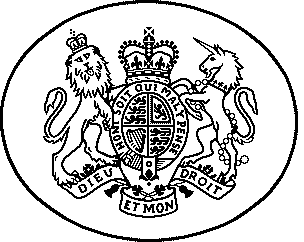 